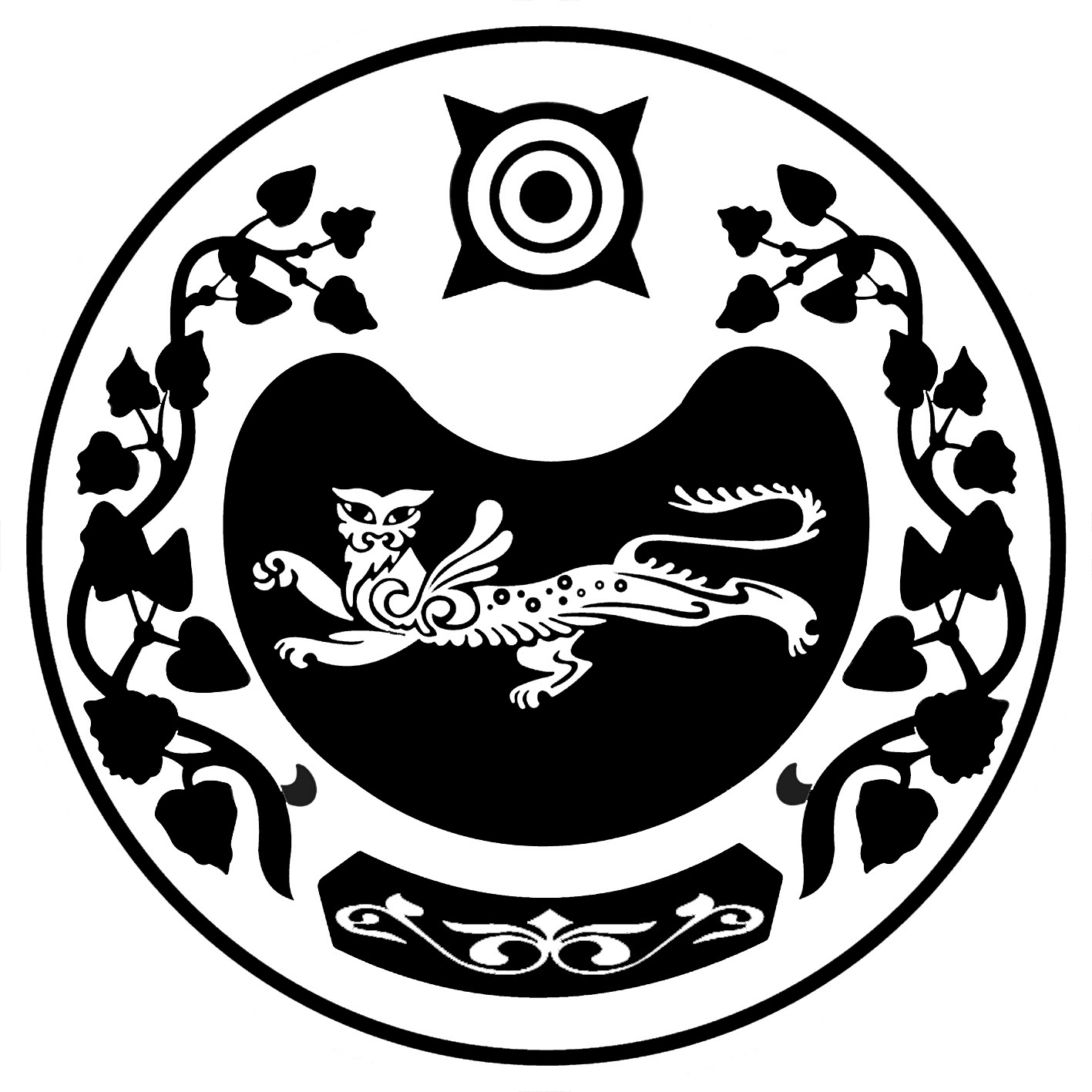 П О С Т А Н О В Л Е Н И Еот  18 мая  2022 г.                                                                                                                 № 30-пс. Весеннее    Об отмене Постановления  №67-п от 07.08.2014, «Об утверждении схемы размещения нестационарных торговых объектовна территории Весенненского сельсовета»    На основании Протеста прокуратуры от 11.04.2022 г. № 7-6-2022, руководствуясь Уставом муниципального образования Весенненский  сельсовет Администрация Весенненского  сельсовета ПОСТАНОВЛЯЕТ:1.Постановление Администрации Весенненского сельсовета  №67-п от 07.08.2014,«Об утверждении схемы размещения нестационарных торговых объектов на территории Весенненского сельсовета» ,  отменить.2   Контроль за исполнением данного постановления оставляю за собой.Глава Весенненского сельсовета          			            В.В. Иванов РОССИЯ ФЕДЕРАЦИЯЗЫХАКАС РЕСПУБЛИКАЗЫВЕСЕННЕНСКАЙ ААЛ ЧOБIНIНУСТАF-ПАЗЫРОССИЙСКАЯ ФЕДЕРАЦИЯРЕСПУБЛИКА ХАКАСИЯАДМИНИСТРАЦИЯВЕСЕННЕНСКОГО СЕЛЬСОВЕТА